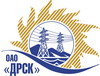 Открытое акционерное общество«Дальневосточная распределительная сетевая  компания»ПРОТОКОЛпроцедуры вскрытия конвертов с заявками участников ПРЕДМЕТ ЗАКУПКИ: открытый электронный запрос предложений № 519370 на право заключения Договора на выполнение работ для нужд ОАО «ДРСК» с разбивкой на лоты  (закупка 1376 раздела 4.1. ГКПЗ 2015 г.).: Лот 1 - Услуги подвижной радиотелефонной связи стандарта GSM для целей межмашинного обмена оборудования и устройств автоматизированной системы контроля и учета электрической энергии (АмЭС)Лот 2 - Услуги подвижной радиотелефонной связи стандарта GSM для целей межмашинного обмена оборудования и устройств автоматизированной системы контроля и учета электрической энергии (ПЭС)Лот 3 - Услуги подвижной радиотелефонной связи стандарта GSM для целей межмашинного обмена оборудования и устройств автоматизированной системы контроля и учета электрической энергии (ХЭС)Лот 4 - Услуги подвижной радиотелефонной связи стандарта GSM для целей межмашинного обмена оборудования и устройств автоматизированной системы контроля и учета электрической энергии (ЭС ЕАО)Лот 5 - Услуги подвижной радиотелефонной связи стандарта GSM для целей межмашинного обмена оборудования и устройств автоматизированной системы контроля и учета электрической энергии (ЮЯЭС).ПРИСУТСТВОВАЛИ: постоянно действующая Закупочная комиссия 2-го уровня ВОПРОСЫ ЗАСЕДАНИЯ КОНКУРСНОЙ КОМИССИИ:Лот 1  -  Услуги подвижной радиотелефонной связи стандарта GSM для целей межмашинного обмена оборудования и устройств автоматизированной системы контроля и учета электрической энергии (АмЭС)В ходе проведения запроса предложений было получено 3 предложения, конверты с которыми были размещены в электронном виде на Торговой площадке Системы www.b2b-energo.ru.Вскрытие конвертов было осуществлено в электронном сейфе организатора запроса предложений на Торговой площадке Системы www.b2b-energo.ru автоматически.Дата и время начала процедуры вскрытия конвертов с предложениями участников: 10:00 московского времени 22.06.2015.Место проведения процедуры вскрытия конвертов с предложениями участников: Торговая площадка Системы www.b2b-energo.ru. Всего сделано 4 ценовых ставки на ЭТП.В конвертах обнаружены предложения следующих участников запроса предложений:Лот 2  -  Услуги подвижной радиотелефонной связи стандарта GSM для целей межмашинного обмена оборудования и устройств автоматизированной системы контроля и учета электрической энергии (ПЭС)В ходе проведения запроса предложений было получено 3 предложения, конверты с которыми были размещены в электронном виде на Торговой площадке Системы www.b2b-energo.ru.Вскрытие конвертов было осуществлено в электронном сейфе организатора запроса предложений на Торговой площадке Системы www.b2b-energo.ru автоматически.Дата и время начала процедуры вскрытия конвертов с предложениями участников: 10:00 московского времени 22.06.2015.Место проведения процедуры вскрытия конвертов с предложениями участников: Торговая площадка Системы www.b2b-energo.ru. Всего сделано 4 ценовых ставки на ЭТП.В конвертах обнаружены предложения следующих участников запроса предложений:Лот 3 - Услуги подвижной радиотелефонной связи стандарта GSM для целей межмашинного обмена оборудования и устройств автоматизированной системы контроля и учета электрической энергии (ХЭС)В ходе проведения запроса предложений было получено 3 предложения, конверты с которыми были размещены в электронном виде на Торговой площадке Системы www.b2b-energo.ru.Вскрытие конвертов было осуществлено в электронном сейфе организатора запроса предложений на Торговой площадке Системы www.b2b-energo.ru автоматически.Дата и время начала процедуры вскрытия конвертов с предложениями участников: 10:00 московского времени 22.06.2015.Место проведения процедуры вскрытия конвертов с предложениями участников: Торговая площадка Системы www.b2b-energo.ru. Всего сделано 4 ценовых ставки на ЭТП.В конвертах обнаружены предложения следующих участников запроса предложений:Лот 4 - Услуги подвижной радиотелефонной связи стандарта GSM для целей межмашинного обмена оборудования и устройств автоматизированной системы контроля и учета электрической энергии (ЭС ЕАО)В ходе проведения запроса предложений было получено 3 предложения, конверты с которыми были размещены в электронном виде на Торговой площадке Системы www.b2b-energo.ru.Вскрытие конвертов было осуществлено в электронном сейфе организатора запроса предложений на Торговой площадке Системы www.b2b-energo.ru автоматически.Дата и время начала процедуры вскрытия конвертов с предложениями участников:  10:00 московского времени 22.06.2015.Место проведения процедуры вскрытия конвертов с предложениями участников: Торговая площадка Системы www.b2b-energo.ru. Всего сделано 4 ценовых ставки на ЭТП.В конвертах обнаружены предложения следующих участников запроса предложений:Лот 5 - Услуги подвижной радиотелефонной связи стандарта GSM для целей межмашинного обмена оборудования и устройств автоматизированной системы контроля и учета электрической энергии (ЮЯЭС).В ходе проведения запроса предложений было получено 3 предложения, конверты с которыми были размещены в электронном виде на Торговой площадке Системы www.b2b-energo.ru.Вскрытие конвертов было осуществлено в электронном сейфе организатора запроса предложений на Торговой площадке Системы www.b2b-energo.ru автоматически.Дата и время начала процедуры вскрытия конвертов с предложениями участников: 10:00 московского времени 22.06.2015.Место проведения процедуры вскрытия конвертов с предложениями участников: Торговая площадка Системы www.b2b-energo.ru. Всего сделано 4 ценовых ставки на ЭТП.В конвертах обнаружены предложения следующих участников запроса предложений:Ответственный секретарь Закупочной комиссии 2 уровня                                    О.А.МоторинаТехнический секретарь Закупочной комиссии 2 уровня                                         О.В.Чувашова            № 517/УЭ-Вг. Благовещенск22 июня 2014 г.Планируемый объем услуг, подлежащих оказанию до конца 2015 г., руб.  без учета НДСПланируемый объем услуг, подлежащих оказанию до конца 2015 г., руб. с учетом НДСЛот 1 481 000,00567 580,00Лот 2247 000,00291 460,00Лот 3192 000,00226 560,00Лот 4160 000,00188 800,00Лот 594 000,00110 920,00№Наименование участника и его адресПредмет и общая цена заявки на участие в запросе предложений1Головной офис ПАО "МегаФон" (115035, г. Москва, Кадашевская наб., д. 30)Предложение: подано 19.06.2015 в 06:07
Цена: 21,19 руб. (цена без НДС)2ОАО "ВымпелКом" (127083, г. Москва, ул. 8 Марта, 10-14 )Предложение: подано 18.06.2015 в 19:08
Цена: 23,73 руб. (цена без НДС)3ОАО "МТС" (109147, г. Москва, ул. Марксистская, д. 4)Предложение: подано 11.06.2015 в 11:47
Цена: 25,42 руб. (цена без НДС)№Наименование участника и его адресПредмет и общая цена заявки на участие в запросе предложений1Головной офис ПАО "МегаФон" (115035, г. Москва, Кадашевская наб., д. 30)Предложение: подано 19.06.2015 в 06:09
Цена: 29,66 руб. (цена без НДС)2ОАО "ВымпелКом" (127083, г. Москва, ул. 8 Марта, 10-14 )Предложение: подано 18.06.2015 в 19:25
Цена: 32,20 руб. (цена без НДС)3ОАО "МТС" (109147, г. Москва, ул. Марксистская, д. 4)Предложение: подано 11.06.2015 в 11:58
Цена: 33,90 руб. (цена без НДС)№Наименование участника и его адресПредмет и общая цена заявки на участие в запросе предложений1Головной офис ПАО "МегаФон" (115035, г. Москва, Кадашевская наб., д. 30)Предложение: подано 19.06.2015 в 06:11
Цена: 29,66 руб. (цена без НДС)2ОАО "ВымпелКом" (127083, г. Москва, ул. 8 Марта, 10-14 )Предложение: подано 18.06.2015 в 19:30
Цена: 32,20 руб. (цена без НДС)3ОАО "МТС" (109147, г. Москва, ул. Марксистская, д. 4)Предложение: подано 11.06.2015 в 11:58
Цена: 33,90 руб. (цена без НДС)№Наименование участника и его адресПредмет и общая цена заявки на участие в запросе предложений1Головной офис ПАО "МегаФон" (115035, г. Москва, Кадашевская наб., д. 30)Предложение: подано 19.06.2015 в 06:12
Цена: 29,66 руб. (цена без НДС)2ОАО "ВымпелКом" (127083, г. Москва, ул. 8 Марта, 10-14 )Предложение: подано 18.06.2015 в 19:40
Цена: 32,20 руб. (цена без НДС)3ОАО "МТС" (109147, г. Москва, ул. Марксистская, д. 4)Предложение: подано 11.06.2015 в 11:59
Цена: 33,90 руб. (цена без НДС)№Наименование участника и его адресПредмет и общая цена заявки на участие в запросе предложений1Головной офис ПАО "МегаФон" (115035, г. Москва, Кадашевская наб., д. 30)Предложение: подано 19.06.2015 в 06:13
Цена: 29,66 руб. (цена без НДС)2ОАО "ВымпелКом" (127083, г. Москва, ул. 8 Марта, 10-14 )Предложение: подано 18.06.2015 в 19:48
Цена: 32,20 руб. (цена без НДС)3ОАО "МТС" (109147, г. Москва, ул. Марксистская, д. 4)Предложение: подано 11.06.2015 в 12:00
Цена: 33,90 руб. (цена без НДС)